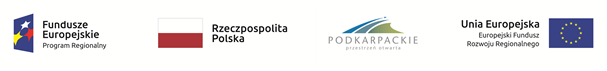 ZP.271.56.2019				          		      Krosno, dnia 17.06.2019r.Ogłoszenieo wyborze najkorzystniejszej oferty w postępowaniuo udzielenie zamówienia publicznego(art. 92 ust. 2 ustawy Prawo zamówień publicznych)1. GMINA MIASTO KROSNO, ul. Lwowska 28a, 38-400 Krosno, zwana dalej Zamawiającym, w dniu 17.06.2019r. rozstrzygnęła postępowanie prowadzone w trybie przetargu nieograniczonego pn.: „Rewitalizacja obiektów użyteczności publicznej w celu nadania im nowej funkcji społecznej”.2. Na wykonanie przedmiotowego zadania wpłynęły 2 oferty złożone przez następujących wykonawców:GOR-BUD s.c., ul. Kochanowskiego 120, 38-300 Gorlice,Firma Handlowa ROSE Tomasz Leszczak, ul. Bieszczadzka 16a, 38-100 Strzyżów.3. Ceny i długość okresu gwarancji jakości i rękojmi za wady:Wykonawca nr 1:cena: 1 989 087,29 zł,długość okresu gwarancji jakości i rękojmi za wady: 5 lat,Wykonawca nr 2:cena: 2 049 986,14 zł,długość okresu gwarancji jakości i rękojmi za wady: 5 lat.4. Po dokonaniu oceny ofert pod kątem przesłanek ich odrzucenia (na podstawie art. 89 ust. 1 ustawy Pzp) ustalono, że oferta nr 2 jest zgodna z treścią SIWZ. Oferta nr 1 została odrzucona.5. Zamawiający ustalił dwa kryteria oceny ofert: a) cena – 60 %,b) długość okresu gwarancji jakości i rękojmi za wady – 40 %.Po przeliczeniu punktów przyznanych wykonawcy (którego oferta nie podlega odrzuceniu) w obu kryteriach oceny ofert ustalono, co następuje:Wykonawca nr 2:a) 60 pkt, b) 40 pkt; Łącznie: 100 pkt.6. Wykonawca nr 2 spełnia warunki udziału w postępowaniu i nie podlega wykluczeniu.7. Biorąc powyższe pod uwagę Zamawiający podjął decyzję o powierzeniu realizacji zamówienia wykonawcy nr 2, który jako jedyny złożył ofertę niepodlegającą odrzuceniu.